                                  20.12.2018                         пгт. Рыбная Слобода                    № 284пиОб установлении  максимальных размеров дохода граждан и стоимости имущества, подлежащего налогообложению, на 2018 годВ соответствии со статьёй 14, частью 2 статьи 91.3 Жилищного кодекса Российской Федерации, пунктом 6 части 1, частями 3,4 статьи 14 Федерального закона от 6 октября 2003 года № 131-ФЗ «Об общих принципах организации местного самоуправления в Российской Федерации», пунктом 6 части 1, частями 3,5 статьи 15 Закона Республики Татарстан от 28 июля 2004 года №45-ЗРТ «О местном самоуправлении в Республике Татарстан», Законом Республики Татарстан от 16 марта 2015 года №13-ЗРТ «О реализации прав граждан на предоставление им жилых помещений по договорам найма жилых помещений жилищного фонда социального использования», Методикой определения максимального размера дохода, приходящегося на каждого члена семьи или одиноко проживающего гражданина, и стоимости имущества, находящегося в собственности членов семьи или одиноко проживающего гражданина и подлежащего налогообложению, изложенной в приложении к указанному закону, а также руководствуясь статьей 46 Устава Рыбно-Слободского муниципального района Республики Татарстан ПОСТАНОВЛЯЮ:1.Установить следующие максимальные размеры дохода граждан и стоимости имущества, подлежащего налогообложению, для принятия решения о признании граждан нуждающимися в предоставлении им жилых помещений по договорам найма жилых помещений жилищного фонда социального использования на 2018 год:1.1)максимальный размер стоимости имущества, находящегося в собственности членов семьи или одиноко проживающего гражданина и подлежащего налогообложению:для одиноко проживающего гражданина –1 442 826 рублей;для семьи из двух человек –1 836 324 рублей;для семьи из трех человек – 2 360 988 рублей;для семьи из четырех человек –3 147 984 рублей;для семьи из пяти человек –3 934 980 рублей;для семьи из шести человек –4 721 976 рублей;для семьи из семи человек –5 508 972рублей;1.2) максимальный размер среднемесячного совокупного дохода, приходящегося на каждого члена семьи:для одиноко проживающего гражданина – 25 408,3 рублей;для семьи из двух человек –16 168,9 рублей;для семьи из трех человек и более –13 859,1 рублей.2.Отделу строительства, архитектуры и жилищно-коммунального хозяйства Исполнительного комитета Рыбно-Слободского муниципального района Республики Татарстан использовать максимальные размеры, указанные в подпунктах 1.1 и 1.2 настоящего постановления, при постановке граждан на учет в качестве нуждающихся в предоставлении им жилых помещений по договорам найма жилых помещений жилищного фонда социального использования на территориях сельских поселений Рыбно-Слободского муниципального района Республики Татарстан.3.Установить, что действие настоящего постановления распространяется на правоотношения, возникшие с 1 октября 2018 года.4.Настоящее постановление разместить на официальном сайте Рыбно-Слободского муниципального района Республики Татарстан в информационно-телекоммуникационной сети Интернет по веб-адресу: http://ribnaya-sloboda.tatarstan.ru и на «Официальном портале правовой информации Республики Татарстан» в информационно-телекоммуникационной сети Интернет по веб-адресу: http://pravo.tatarstan.ru.5.Контроль за исполнением настоящего постановления возложить на заместителя руководителя Исполнительного комитета Рыбно-Слободского муниципального района Республики Татарстан по инфраструктурному развитию  Д.Н. Ризаева.Руководитель                                                                                         Р.Л. ИслановИСПОЛНИТЕЛЬНЫЙ КОМИТЕТ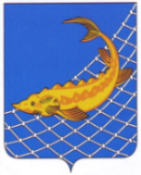 РЫБНО-СЛОБОДСКОГОМУНИЦИПАЛЬНОГО РАЙОНАРЕСПУБЛИКИ ТАТАРСТАНТАТАРСТАН РЕСПУБЛИКАСЫБАЛЫК БИСТӘСЕМУНИЦИПАЛЬ  РАЙОНЫНЫҢБАШКАРМА КОМИТЕТЫПОСТАНОВЛЕНИЕКАРАР